ŠTO JE NA SLIKAMA? PREPIŠI ILI SPOJI RIJEČ NA CRTU. 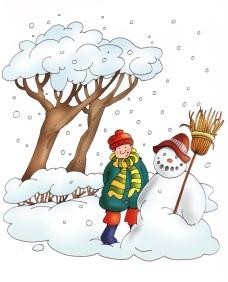 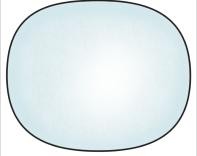 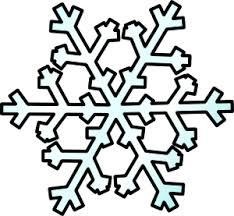 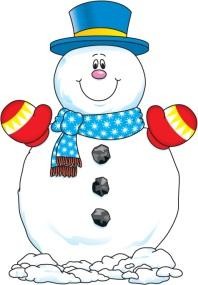 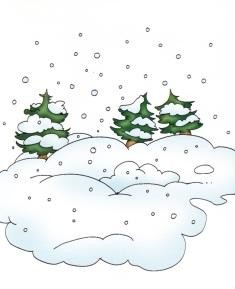 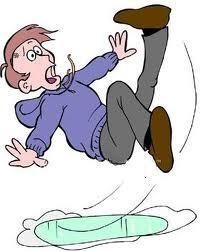 TO  JE.               ZIMA              LJETOTO  JE.SIGAGRUDATO  JE.LEDVODATO  JE.                SNJEGOVIĆ                 PAHULJICATO  JE.SNIJEG              SNJEGOVIĆTO  JE.SNIJEGKIŠA